Actividades sugeridas para Nivel Medio MayorProyecto: “El invierno”Semana:20 al 24 de julio1° ActividadDescripción de la actividad:En esta actividad, vamos a ser conscientes de nuestro cuerpo realizando posturas de yoga, relacionadas con la naturaleza, estás se mostrarán a través de un cuento llamado “Viaje al bosque encantado”. Estas posturas nos ayudarán a estirar y relajar nuestro cuerpo a través del juego. Ponte en un lugar tranquilo, con ropa cómoda para comenzar estos ejercicios.Apoderdo (a): recuerda que no es obligación realizar las actividades propuestas, pero son de gran ayuda para que los niños y niñas se entretengan y desarrollen sus habilidades.2° ActividadDescripción de la actividad:Niños y niñas, en la siguiente actividad, vamos a trabajar “conciencia fonológica”, en donde vamos a dividir las palabras en sílabas mediante aplausos. Hoy vamos a trabajar con la categoría semántica “el invierno”. Vamos ver imágenes de ropa de invierno y elementos que utilizamos en esta época.Te invito a participar mirando el video realizado por las tías de medio mayor.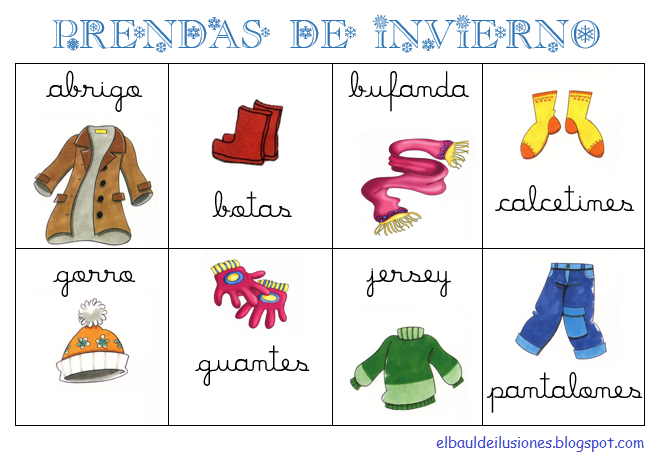 Luego de terminar de ver el video y participar activamente, te invito a clasificar las prendas de invierno y de verano. Esto lo puedes realizar con tu misma ropa o buscando recortes de revistas y comenzar a clasificar. También puedes nombrar en qué parte del cuerpo se ponen las prendas que vas clasificando.Recuerda  que no es obligación realizar las, actividades, pero son de gran ayuda para que los niños y niñas se entretengan y desarrollen sus habilidades.3° ActividadDescripción de la actividad:Niños y niñas, en esta actividad vamos a trabajar en nuestras emociones, escuchando un cuento llamado “Filipo se enoja”. Te invito a escuchar con atención, activando todos tus sentidos, sobre todo tu visión y audición. 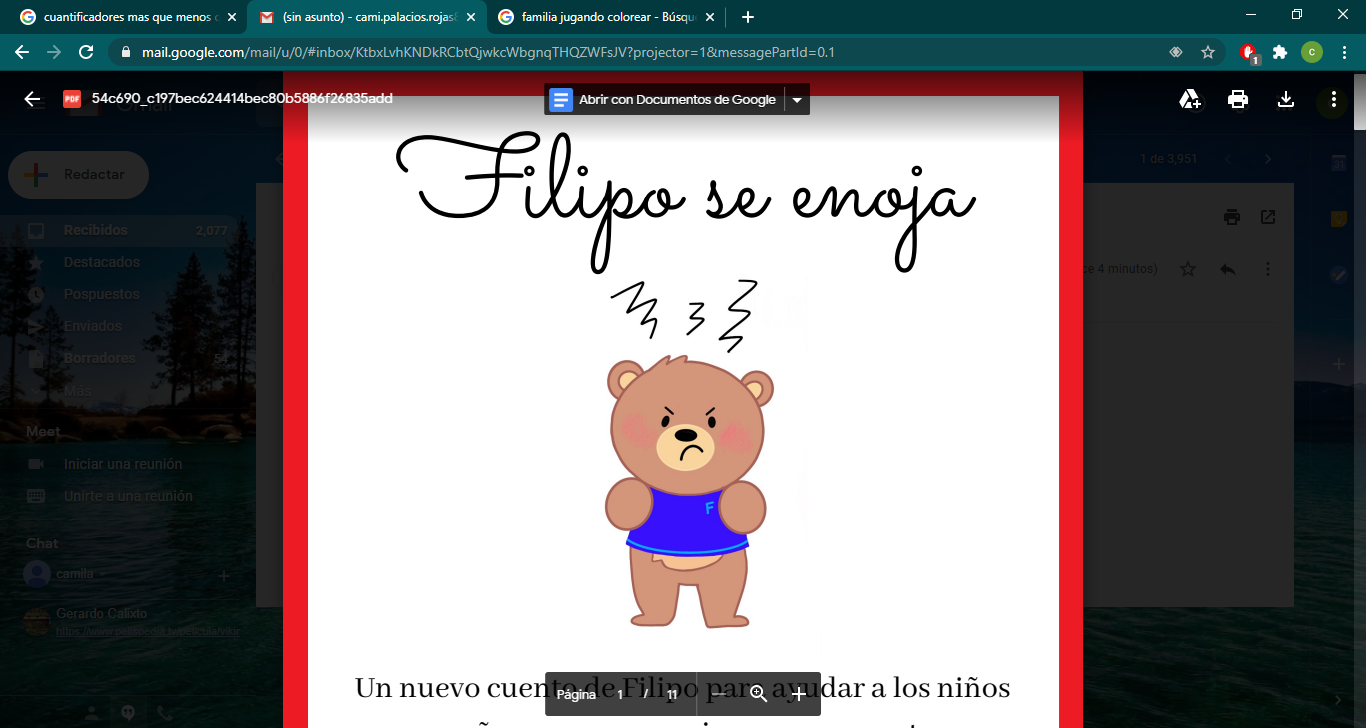 Para terminar y en conjunto con un adulto (mamá, papá, abuelo (a), hermano (a), vamos a jugar a descubrir las emociones, por ejemplo: poner cara triste y la otra persona tiene que descubrir que emoción será y si dice triste, estará correcto y así lo pueden hacer intercambiando los roles y mostrando con nuestra cara todas las emociones como son: alegría, tristeza, asombro, susto, etc.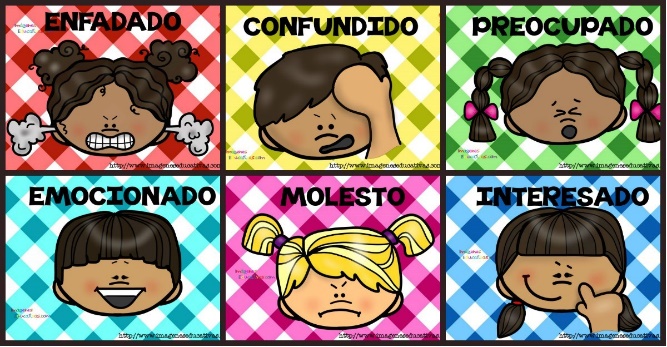 Recuerda que no es obligación realizar las actividades, pero son de gran ayuda para que los niños y niñas se entretengan y desarrollen sus habilidades.